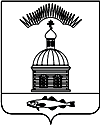 АДМИНИСТРАЦИЯ МУНИЦИПАЛЬНОГО ОБРАЗОВАНИЯ ГОРОДСКОЕ ПОСЕЛЕНИЕ ПЕЧЕНГА ПЕЧЕНГСКОГО РАЙОНА МУРМАНСКОЙ ОБЛАСТИПОСТАНОВЛЕНИЕот «29» июня 2018 года                                                                                     № 128(в ред. Постановления от 08.02.2019 № 21)п. ПеченгаВ соответствии с Конституцией Российской Федерации, Жилищным кодексом Российской Федерации, Гражданским кодексом Российской Федерации,  Федеральным законом от 06.10.2003 № 131-ФЗ «Об общих принципах организации местного самоуправления в Российской Федерации», Федеральным законом от 27.07.2010 № 210-ФЗ «Об организации предоставления государственных и муниципальных услуг», Федеральным законом от 09.02.2009 г. № 8-ФЗ «Об обеспечении доступа к информации о деятельности государственных органов и органов местного самоуправления», Уставом городского поселения Печенга Печенгского района Мурманской области, руководствуясь Правилами пользования жилыми помещениями, утвержденными Постановлением Правительства Российской Федерации от 21.01.2006 № 25 Постановлением администрации муниципального образования городское поселение Печенга Печенгского района Мурманской области от 10.04.2017 г. № 84 «О порядке разработки и утверждения административных регламентов предоставления муниципальных услуг и административных регламентов исполнения муниципальных функций»,  администрация муниципального образования городское поселение ПеченгаПОСТАНОВЛЯЕТ: Утвердить административный регламент предоставления муниципальной услуги «Прием документов, постановка на учет граждан для предоставления муниципального жилого помещения по договору коммерческого найма» согласно Приложению к настоящему постановлению.Признать утратившими силу следующие нормативные правовые акты органов местного самоуправления:Постановление администрации муниципального образования городское поселение Печенга Печенгского района Мурманской области от 07.08.2017 г. № 207 «Об утверждении административного регламента предоставления муниципальной услуги «Прием документов, постановка на учет граждан для предоставления муниципального жилого помещения по договору коммерческого найма»;Постановление администрации муниципального образования городское поселение Печенга Печенгского района Мурманской области «О внесении изменений в постановление администрации муниципального образования городское поселение Печенга Печенгского района Мурманской области от 05.02.2018 № 38 «О внесении изменений в постановление администрации муниципального образования городское поселение Печенга Печенгского района Мурманской области от 07.08.2017 № 207 «Об утверждении административного регламента предоставления муниципальной услуги «Прием документов, постановка на учет граждан для предоставления муниципального жилого помещения по договору коммерческого найма».Настоящее постановление вступает в силу с момента его  опубликования (обнародования).Настоящее постановление опубликовать в соответствии с Положением о порядке опубликования (обнародования) и вступления в силу муниципальных правовых актов органов местного самоуправления муниципального образования городское поселение Печенга Печенгского района.        Контроль за исполнением настоящего Постановления возложить на Заместителя главы администрации городского поселения Печенга.Глава администрации муниципального образования городское поселение Печенга                                                                  Н.Г. ЖдановаПриложение к постановлению администрациимуниципального образования городское поселение Печенга                                                                                             от «29» июня 2018 г. № 128Административный регламентпредоставления муниципальной услуги«Прием документов, постановка на учет граждан для предоставления муниципального жилого помещения по договору коммерческого найма»  Раздел 1. ОБЩИЕ ПОЛОЖЕНИЯ1.1. Предмет регулирования административного регламентаПредметом регулирования настоящего административного регламента (далее – Регламент) является порядок предоставления муниципальной услуги «Прием документов, постановка на учет граждан для предоставления муниципального жилого помещения по договору коммерческого найма» (далее – муниципальная услуга).Регламент разработан в целях повышения качества и доступности результатов исполнения муниципальной услуги, создания комфортных условий для потребителей результатов исполнения муниципальной услуги и определяет сроки и последовательность действий (административных процедур) Администрации муниципального образования городское поселение Печенга Печенгского района (далее – администрация МО г.п. Печенга) при предоставлении муниципальной услуги.1.2. Сведения о Заявителях       1.2.1. Получателями муниципальной услуги  являются следующие категории граждан Российской Федерации (далее - Заявители):граждане, не имеющие жилых помещений на территории городского поселения Печенга Печенгского района Мурманской области на праве собственности либо в пользовании по договору социального найма (ордеру);граждане, проживающие в жилом помещении, принадлежащем им на праве собственности либо занимаемом ими по договору социального найма (ордера), либо вселенные в это помещение в качестве члена семьи собственника (нанимателя), на территории городского поселения Печенга Печенгского района Мурманской области, с общей площадью, приходящейся на одного человека, менее учетной нормы, установленной Решением Совета депутатов муниципального образования городское поселение Печенга Печенгского района от 18.05.2011 г. № 109 «Об установлении учетной нормы площади жилого помещения и нормы предоставления жилого помещения по договору социального найма на территории муниципального образования городское поселение Печенга Печенгского района Мурманской области»;инвалиды, а также семьи, имеющие детей-инвалидов;ветераны боевых действий, отнесенные к таковым статьей 3 Федерального закона от 12.01.1995 № 5-ФЗ «О ветеранах»; ветераны военной службы, отнесенные к таковым статьей 5 Федерального закона от 12.01.1995 № 5-ФЗ «О ветеранах»;работники федеральных, областных, муниципальных предприятий и учреждений;молодые семьи (один или оба супруга не старше 35 лет), имеющие двух и более детей;молодые семьи (один или оба супруга не старше 35 лет), не имеющие детей и в которых супруга состоит на учете в медицинской организации в связи с беременностью, срок которой превышает двадцать две недели;неполные семьи, имеющие одного и более детей;граждане, имеющие высшее или среднее профессиональное медицинское, педагогическое  образование, и приглашенные руководителями медицинских организаций государственной системы здравоохранения  или руководителями образовательных учреждений государственной системы образования Мурманской области, расположенных на территории городского поселения Печенга, для осуществления трудовой деятельности в них;граждане, осуществляющих трудовую деятельность в организациях или на предприятиях, расположенных на территории городского поселения Печенга;граждане, оказавшиеся в трудной жизненной ситуации, состоящие на учете в Администрации МО г.п. Печенга в качестве нуждающихся в улучшении жилищных условий, до подхода очередности на предоставление жилого помещения по договору социального найма либо самостоятельного улучшении жилищных условий.1.2.2. Иностранные граждане, имеющие высшее или среднее профессиональное медицинское образование, педагогическое или приглашенные руководителями медицинских организаций государственной системы здравоохранения и руководителями образовательных учреждений государственной системы образования Мурманской области расположенных на территории городского поселения Печенга Печенгского района, для осуществления трудовой деятельности в них.1.3. Информирование о порядке предоставления Муниципальной услуги1.3.1. Информация, предоставляемая заинтересованным лицам о муниципальной услуге, является открытой и общедоступной.Основными требованиями к информированию заинтересованных лиц являются:- достоверность и полнота информирования о процедуре предоставления муниципальной услуги;- четкость в изложении информации;- удобство и доступность получения информации;- оперативность предоставления информации.1.3.2. Информирование о порядке предоставления муниципальной услуги, в том числе о порядке обжалования решений и действий (бездействия) должностных лиц и муниципальных служащих в ходе предоставления муниципальной услуги, осуществляют должностные лица, муниципальные служащие администрации МО г.п. Печенга.Сведения о местонахождении, контактных телефонах, интернет-адресе, адресах электронной почты, графиках работы администрации МО г.п. Печенга размещаются:- посредством размещения Регламента на официальном сайте администрации городского поселения Печенга Печенгского района Мурманской области в сети Интернет (www.pechenga51.ru);- на интернет-портале государственных и муниципальных услуг (http://www.gosuslugi.ru), а также региональном интернет-портале государственных и муниципальных услуг (http://51.gosuslugi.ru).1.3.3. Консультации и информирование о порядке и (или) о ходе предоставления муниципальной услуги можно получить в администрации МО г.п. Печенга по адресу:  Печенгское шоссе ул., д.3, п. Печенга, Печенгский район Мурманской обл., 184410, Тел./факс    (815) 54 76-488;   (815) 547-63-47, e-mail: omi@pechenga51.ruв рабочие дни: вторник – c 09.00 до 13.00 и четверг с 14.00 до 16.30 часов.1.3.4. Индивидуальное информирование заинтересованных лиц по процедуре предоставления муниципальной услуги осуществляется:- в устной форме - лично или по телефону;- в письменной форме - по письменным обращениям, представленным в адрес администрации МО г.п. Печенга, в т.ч. посредством почтовых отправлений, электронных средств коммуникации либо принесенным лично заинтересованным лицом.При информировании о порядке предоставления муниципальной услуги по телефону муниципальный служащий, осуществляющий информирование, обязан:- назвать наименование отдела, свои должность, фамилию, имя и отчество;- предложить обратившемуся лицу представиться и изложить суть вопроса;- отвечать корректно, не допускать в это время разговоров с другими людьми.Если на момент поступления звонка от заинтересованных лиц муниципальный служащий, осуществляющий информирование, проводит личный прием Заявителей, он вправе предложить заинтересованному лицу обратиться по телефону позже, либо, в случае срочности получения информации, предупредить заинтересованное лицо о возможности прерывания разговора по телефону для личного приема Заявителя. В конце информирования муниципальный служащий должен кратко подвести итог разговора и перечислить действия, которые необходимо предпринять.При личном обращении Заявителей муниципальный служащий, осуществляющий информирование, в пределах своей компетенции дает ответ самостоятельно либо направляет Заявителя к другому муниципальному служащему, в чьей компетенции находится вопрос. О возможных способах получения результата муниципальной услуги (в зависимости от способа доставки ответа, указанного в письменном обращении или способа обращения Заявителей):- посредством почтовых отправлений;- посредством электронных средств коммуникации;- лично Заявителем в администрации МО г.п. Печенга;В случае если для подготовки ответа требуется продолжительное время, либо муниципальный служащий не может в данный момент ответить на вопрос самостоятельно, он должен выбрать один из вариантов дальнейших действий:- предложить Заявителю обратиться за необходимой информацией в письменном виде;- согласовать другое время для устного информирования;- в двухнедельный срок дать консультацию по контактному телефону, указанному Заявителем.Муниципальный служащий, осуществляющий прием и консультирование (по телефону или лично), должен корректно и внимательно относиться к заинтересованным лицам, не допуская унижения их чести и достоинства.Продолжительность индивидуального устного информирования должна составлять не более 10 минут. Время ожидания Заявителя при индивидуальном устном информировании при личном обращении не может превышать 15 минут.Муниципальный служащий администрации МО г.п. Печенга, осуществляющий информирование Заявителя о порядке предоставления муниципальной услуги, обязан проинформировать Заявителя о перечне документов, необходимых для предоставления муниципальной услуги, в том числе о документах, которые Заявитель должен представить самостоятельно, и документах, которые администрации МО г.п. Печенга получит в рамках межведомственного взаимодействия, если Заявитель не представит их по собственной инициативе.1.3.5. Публичное информирование осуществляется путем публикации в средствах массовой информации информационных материалов, их размещения на интернет-портале государственных и муниципальных услуг (www.gosuslugi.ru), региональном интернет-портале государственных и муниципальных услуг (www.51.gosuslugi.ru), на информационных стендах, в том числе расположенных в помещении Администрации муниципального образования городское поселение Печенга Печенгского района Мурманской области (Далее – Администрация).Бланки Заявления и других документов Заявитель может получить в администрации МО г.п. Печенга и в электронном виде на интернет-портале государственных и муниципальных услуг (www.gosuslugi.ru), региональном интернет-портале государственных и муниципальных услуг (www.51.gosuslugi.ru).(п. 1.3.5. Регламента в ред. Постановления от 08.02.2019 № 21)(п. 1.3.7. Регламента исключен – Постановление от 08.02.2019 № 21)            Раздел 2. СТАНДАРТ ПРЕДОСТАВЛЕНИЯ МУНИЦИПАЛЬНОЙ УСЛУГИ2.1. Наименование муниципальной услугиНаименование муниципальной услуги: «Прием документов, постановка на учет граждан для предоставления муниципального жилого помещения по договору коммерческого найма».2.2. Наименование структурного подразделения администрации, предоставляющего муниципальную услугу        2.2.1. Органом, предоставляющим муниципальную услугу, является администрация МО г.п. Печенга. Непосредственное предоставление муниципальной услуги осуществляет отдел муниципального имущества администрации городского поселения Печенга Печенгского района (далее – ОМИ администрации МО г.п. Печенга).       2.2.2. При предоставлении муниципальной услуги ОМИ администрации МО г.п. Печенга осуществляет взаимодействие с:- Федеральной службой государственной регистрации, кадастра и картографии в части получения выписки из Единого государственного реестра недвижимости о правах отдельного лица на имевшиеся (имеющиеся) у Заявителя и членов его семьи объекты недвижимости;- Государственным унитарным предприятием технической инвентаризации Мурманской области в части получения справки о наличии (отсутствии) жилых помещений в собственности Заявителя и членов его семьи;- Организации, занимающиеся обслуживанием жилищного фонда (управляющие компании) в части предоставления справок с места жительства о составе семьи, получения сведений о регистрации граждан по месту жительства и месту пребывания на территории муниципального образования городское поселение Печенга Печенгского района Мурманской области, а так же информации о зарегистрированных в жилом помещении и снятых с регистрационного учета гражданах.2.3. Результат предоставления Муниципальной услугиРезультатом предоставления муниципальной услуги является:принятие решения (постановления Администрации МО г.п. Печенга) о принятии на учет граждан для предоставления муниципального жилого помещения жилищного фонда коммерческого использования по договору коммерческого найма;выдача или направление уведомления Заявителю об отказе в предоставлении муниципальной услуги.2.4. Срок предоставления Муниципальной услугиСрок предоставления муниципальной услуги составляет 30 календарных дней со дня регистрации заявления, указанного в пункте 2.6.1 Регламента.Приостановление предоставления муниципальной услуги не предусмотрено.2.5. Правовые основания для предоставления Муниципальной услугиПравовое регулирование отношений, возникающих в связи с предоставлением муниципальной услуги, осуществляется в соответствии с:- Федеральным законом от 06.10.2003 № 131-ФЗ «Об общих принципах организации местного самоуправления в Российской Федерации»;- Федеральным законом от 27.07.2010 № 210-ФЗ «Об организации предоставления государственных и муниципальных услуг»;- Федеральным законом от 29.12.2004 № 188-ФЗ «Жилищный кодекс Российской Федерации»;- Федеральным законом от 29.12.2004 № 189-ФЗ «О введении в действие Жилищного кодекса Российской Федерации»;- Федеральным законом от 27.07.2006 № 152-ФЗ «О персональных данных»- Уставом городского поселения Печенга Печенгского района Мурманской области;- решением Совета депутатов муниципального образования городское поселение Печенга от 24.06.2016 г. № 154 «Об утверждении Положения о порядке предоставления гражданам жилых помещений по договорам найма жилых помещений муниципального жилищного фонда коммерческого использования муниципального образования городское поселение Печенга Печенгского района Мурманской области».2.6. Перечень документов, необходимых в соответствии с нормативными правовыми актами для предоставления муниципальной услугиДля принятия на учет, соответствующих категорий граждан предусмотренным пунктом 1.2. настоящего Регламента, необходимы следующие документы:Заявление гражданина о постановке на учет, подписанное гражданином, согласно приложению № 1, к настоящему Административному регламенту (далее - Заявление).Граждане, относящиеся к категории, установленной п.п. «м» п. 1.2.1. настоящего Регламента, при написании заявления дают пояснения относительно сложившейся трудной жизненной ситуации, в которой они оказались, прилагая, при наличии, документы, подтверждающие факты, на которые они ссылаются.Копии документов, удостоверяющих личность и подтверждающих гражданство Заявителя и членов его семьи.К документам, удостоверяющим личность Заявителя (членов его семьи) относятся:паспорт гражданина;временное удостоверение личности по форме 2П (в случае, если паспорт находится на оформлении);военный билет;свидетельство о рождении несовершеннолетнего ребенка.Документы, содержащие сведения о составе семьи и степени родства, в том числе:документ о регистрации граждан по месту пребывания и по месту жительства в жилом помещении и информация о жилом помещении (форма № 9);документы, подтверждающие право пользования жилым помещением, занимаемым Заявителем и членами его семьи, к которым относятся:а)	договор социального найма (в случае, если договор заключен после введения Жилищного кодекса РФ);б)	ордер;в)	документы, подтверждающие принятие компетентными органами решения о предоставлении жилого помещения;г) договор найма жилого помещения;д) договор специализированного найма;е) свидетельство о праве собственности.копия свидетельства о рождении;копия свидетельства о заключении (расторжении) брака;копия решения суда об усыновлении (удочерении);копия решение суда о признании гражданина членом семьи Заявителя.Справку бюро технической инвентаризации о зарегистрированных правах на объекты недвижимости на заявителя и членов его семьи (до 1998 года);Выписку из Единого государственного реестра недвижимости о зарегистрированных правах на объекты недвижимости на всех членов семьи;(п. 2.6.1.5. в редакции Постановления от…)Документы, подтверждающие отнесение гражданина к категории граждан, которым может быть предоставлено жилое помещение по договору найма (граждане, относящиеся к категории, установленной п.п. «в», «г», «д»  п. 1.2.1. настоящего Регламента); Ходатайство с места работы о предоставлении жилого помещения муниципального жилищного фонда коммерческого использования городского поселения Печенга и надлежащим образом заверенная копия трудовой книжки (граждане, относящиеся к категории, установленной п.п. «е», «л» п. 1.2.1. настоящего Регламента);Ходатайство руководителя медицинской организации государственной системы здравоохранения Мурманской области или руководителя образовательного учреждения государственной системы образования Мурманской области, расположенных на территории городского поселения Печенга, пригласивших гражданина для осуществления трудовой деятельности, и диплом о высшем или среднем профессиональном медицинском образовании (граждане, относящиеся к категории, установленной п.п. «к» п. 1.2.1. настоящего Регламента);Документ, подтверждающий факт нахождения женщины на учете в медицинской организации в связи с беременностью, срок которой превышает двадцать две недели (граждане, относящиеся к категории, установленной п.п. «з» п. 1.2.1. настоящего Регламента).Заявление, а также иные документы, указанные в пункте 2.6.1 настоящего Регламента, могут быть представлены в форме электронных документов, порядок оформления которых определяется нормативными правовыми актами Правительства Российской Федерации, Правительства Мурманской области, органами местного самоуправления и направлены в администрацию с использованием информационно телекоммуникационных сетей общего пользования, в том числе сети Интернет, включая региональный портал государственных и муниципальных услуг Мурманской области.Обязанность по предоставлению документов, указанных в подпунктах 2.6.1.1, 2.6.1.2, 2.6.1.3. (3,4,5,6), 2.6.1.6, 2.6.1.7, 2.6.1.8, 2.6.1.9 пункта 2.6.1 настоящего Регламента возложена на Заявителя.Документы, указанные в подпунктах 2.6.1.3. (2а, 2б, 2в, 2г, 2д), пункта 2.6.1 настоящего Регламента находится в распоряжении государственных органов и органов местного самоуправления и не являются документами, обязанность по предоставлению которых возложена на Заявителя.Документы (сведения, содержащиеся в них), указанные в подпунктах 2.6.1.3 (1, 2 (2а, 2б, 2в, 2г, 2д, 2е)), 2.6.1.4, 2.6.1.5 пункта 2.6.1 настоящего Регламента, ОМИ администрации МО г.п. Печенга запрашивает самостоятельно в рамках межведомственного информационного взаимодействия в организациях, указанных в пункте 2.2.2 настоящего Регламента в том числе, при наличии технической возможности, в электронной форме с использованием системы межведомственного электронного взаимодействия, в случае, если Заявитель не представил их самостоятельно.2.7. Перечень оснований для отказа в приеме документов Основания для отказа в приеме документов, необходимых для предоставления муниципальной услуги, не установлены.Основанием для отказа в приеме документов в электронном виде является:подписание документов несоответствующими электронными подписями;недействительный статус сертификатов электронных подписей на документах;не подлинность электронных подписей документов;отсутствие электронной подписи;наличие повреждений файла, не позволяющих получить доступ к информации, содержащейся в документе, средствами программного обеспечения, находящегося в свободном доступе;информация в электронных документах представлена не на государственном языке Российской Федерации.2.8. Перечень оснований для отказа в предоставлении Муниципальной услугиВ предоставлении муниципальной услуги отказывается, если:не представлены документы, указанные в пунктах 2.6.1, 2.6.3 настоящего Регламента, обязанность по предоставлению которых возложена на Заявителя, либо наличие в них недостоверной информации;представлены документы, указанные в пункте 2.6.1 Регламента, которые не подтверждают право Заявителя состоять на учете для предоставления муниципального жилого помещения по договору коммерческого найма в соответствии с пунктом 1.2 Регламента.(абз. 3 п. 2.8.1. Регламента в ред. Постановления от 08.02.2019 № 21)Непредставление (несвоевременное представление) органом или организацией по межведомственному запросу документов и информации не является основанием для отказа в предоставлении Заявителю муниципальной услуги..2.9. Размер платы, взимаемой с Заявителя при предоставлении Муниципальной услуги и способы ее взиманияМуниципальная услуга «Прием документов, постановка на учет граждан для предоставления муниципального жилого помещения по договору коммерческого найма» предоставляется без взимания платы.2.10.Максимальный срок ожидания в очереди при подаче заявления о предоставлении муниципальной услугии при получении результата предоставления муниципальной услугиМаксимальный срок ожидания в очереди при подаче заявления о предоставлении и при получении результата предоставления муниципальной услуги не должен превышать 15 минут.2.11. Срок регистрации заявления о предоставлении муниципальной услугиСрок регистрации заявления о предоставлении муниципальной услуги составляет один рабочий день с момента поступления в Администрацию МО г.п. Печенга.2.12. Требования к местам предоставления муниципальной услуги В помещения для предоставления муниципальной услуги, включающие места для ожидания, информирования и приёма Заявителей, должен быть обеспечен свободный доступ, в том числе предусмотрено оснащение техническими средствами, обеспечивающими доступ в здание и к информационным стендам людей с ограниченными возможностями здоровья.2.12.2 Помещение, предназначенное для ознакомления Заявителей с информационными материалами, должно быть оснащено:информационными стендами;стульями и столами для возможности заполнения заявления и оформления документов.На информационных стендах размещается следующая информация:извлечения из законодательства и иных нормативных правовых актов, содержащих сведения о порядке предоставления муниципальной услуги;извлечения из текста настоящего Регламента;блок-схема и краткое описание порядка предоставления муниципальной услуги;перечень документов, необходимых для предоставления муниципальной услуги;порядок обжалования решений, действий или бездействия должностных лиц администрации МО г.п. Печенга.На информационных стендах размещается следующая обязательная информация:полное наименование Администрации МО г.п. Печенга, его структурного подразделения, предоставляющего муниципальную услугу;контактные телефоны, график работы, фамилии, имена, отчества и должности муниципальных служащих, осуществляющих прием и консультирование Заявителей;образцы оформления заявлений;перечень оснований для отказа в предоставлении муниципальной услуги;порядок обжалования решений и действий (бездействия) ОМИ администрации МО г.п. Печенга, а также должностных лиц или муниципальных служащих, предоставляющих муниципальную услугу.Тексты информационных материалов печатаются удобным для чтения шрифтом, без исправлений, наиболее важные места выделяются полужирным начертанием либо подчеркиваются.(п. 2.12.2 Регламента в ред. Постановления от 08.02.2019 № 21) Места для ожидания приёма должны быть оборудованы стульями (кресельными секциями) и (или) скамьями.В помещениях, где осуществляется приём Заявителей по вопросам предоставления муниципальной услуги, должна быть предусмотрена возможность оформления Заявителем необходимых документов. Рабочие места муниципальных служащих администрации МО г.п. Печенга оснащаются настенными вывесками с указанием фамилии, имени, отчества и должности. Рабочее место муниципального служащего администрации МО г.п. Печенга должно быть оборудовано персональным компьютером с возможностью доступа к необходимым информационным базам данных, печатающим устройствам и другой оргтехникой, позволяющей своевременно и в полном объеме организовать предоставление муниципальной услуги.Все помещения для предоставления муниципальной услуги должны соответствовать санитарно-гигиеническим правилам и нормам, а также требованиям противопожарной безопасности. 2.12.8 Требования к предоставлению муниципальной услуги по обеспечению ее доступности для инвалидов:       - создание условий для беспрепятственного доступа к зданию администрации МО г.п. Печенга, а также для беспрепятственного пользования  транспортом, средствами связи и информации;- возможность самостоятельного передвижения инвалидов по территории администрации МО г.п. Печенга, входа в помещение администрации МО г.п. Печенга и выхода из него, посадки в транспортное средство и высадки из него, в том числе с помощью должностных лиц администрации МО г.п. Печенга, ассистивных и вспомогательных технологий, а также сменного кресла-коляски;- сопровождение инвалидов, имеющих стойкие расстройства функции зрения и самостоятельного передвижения, и оказание им помощи в помещении администрации МО г.п. Печенга; - надлежащее размещение оборудования и носителей информации, необходимых для обеспечения беспрепятственного доступа инвалидов к помещению администрации МО г.п. Печенга, и к услугам с учетом ограничений их жизнедеятельности;- дублирование необходимой для инвалидов звуковой и зрительной информации, а также надписей, знаков и иной текстовой и графической информации знаками, выполненными рельефно-точечным шрифтом Брааля;- допуск в помещение администрации МО г.п. Печенга сурдопереводчика и тифлосурдопереводчика;-  допуск  в помещение администрации МО г.п. Печенга собаки-проводника при наличии документа, подтверждающего ее специальное обучение и  выданного в соответствии с приказом Министерства труда и социальной защиты Российской Федерации от 22.06.2015 № 386н;- обеспечение условий доступности для инвалидов по зрению официальных сайтов Администрации МО г.п. Печенга информационно-телекоммуникационной сети "Интернет" (версия для слабовидящих);- оказание должностными лицами администрации мо г.п. Печенга помощи инвалидам в преодолении барьеров, мешающих получению ими муниципальных услуг наравне с другими лицами.(раздел 2.12. Регламента дополнен п. 2.12.8. – Постановления от 08.02.2019 № 21)2.13. Показатели доступности и качества предоставления муниципальной услугиВ состав показателей доступности и качества предоставления муниципальной услуги входят количественные и качественные показатели.В группу количественных показателей доступности входят:количество взаимодействий Заявителя с должностными лицами при предоставлении муниципальной услуги - не более двух;время ожидания предоставления муниципальной услуги;график работы администрации.В число качественных показателей доступности предоставляемой услуги входят:достоверность информации о предоставляемой муниципальной услуге;простота и ясность изложения информационных и инструктивных документов.К количественным показателям оценки качества предоставления муниципальной услуги относятся:соблюдение сроков предоставления муниципальной услуги;количество обоснованных жалоб.К показателям оценки качества относятся:культура обслуживания (вежливость);качество результатов труда муниципальных служащих (профессиональное мастерство).Показатели доступности и качества предоставления муниципальной услуги и их значения приведены в приложении № 2 к Административному регламенту.Прочие требования к предоставлению муниципальной услуги При обращении за предоставлением услуги с использованием информационно-телекоммуникационных сетей (далее – ТКС) общего пользования, в том числе сети Интернет, Заявление и прилагаемые документы должны быть подписаны соответствующей электронной подписью в соответствии с постановлением Правительства Российской Федерации от 25.06.2012 № 634 «О видах электронной подписи, использование которых допускается при обращении за получение государственных и муниципальных услуг».При обращении Заявителя за получением услуги в электронной форме с использованием усиленной квалифицированной электронной подписи Заявителя, использованной при обращении за получением услуги, перечень классов средств электронных подписей и удостоверяющих центров, допустимых для совершения указанных действий, определяется в соответствии с приказом ФСБ РФ от 27.12.2011 № 796 «Об утверждении требований к средствам электронной подписи и требований к средствам удостоверяющего центра».Раздел 3. Состав, последовательность и сроки выполнения административных процедур3.1. Перечень административных процедур3.1.1. Предоставление муниципальной услуги включает в себя следующие административные процедуры:прием и регистрация Заявления со всеми необходимыми документами для предоставления муниципальной услуги, указанного в п. 2.6.1 Регламента;формирование и направление межведомственных запросов в органы (организации), участвующие в предоставлении муниципальной услуги, в соответствии с подпунктом 2.2.2 пункта 2.2 настоящего Регламента;определение наличия (отсутствия) оснований для постановки на учет граждан с целью получения муниципального жилого помещения по договору коммерческого найма;рассмотрение и принятие решения по Заявлению:уведомление Заявителю о постановке на учет граждан на предоставление муниципального жилого помещения по договору коммерческого найма либо уведомление об отказе в предоставлении муниципальной услуги;формирование личного дела получателя муниципальной услуги;хранение документов личного дела получателя муниципальной услуги.Последовательность действий при предоставлении муниципальной услуги отражена в блок-схеме (приложение № 3 к Административному регламенту).Прием, регистрация заявления и представленных документовОснованием для начала предоставления муниципальной услуги является поступление в Администрацию от Заявителя Заявления по форме согласно приложению № 1 к Административному регламенту.Заявление может быть направлено Заявителем (либо его представителем) по почте, в электронной форме либо представлено лично.(абз. 2 п. 3.2.1 Регламента в ред. Постановления от 08.02.2019 № 21)При поступлении Заявления по почте служащим Администрации, ответственным за делопроизводство (в том числе, прием и обработку почтовой корреспонденции), проверяется адрес почтового отправления и целостность упаковки. Ошибочно поступившие (не по адресу) письма возвращаются на почту невскрытыми.Конверт вскрывается с целью проверки наличия в нем документов и прикрепляется к тексту обращения.На заказные письма с уведомлением, в которых при вскрытии не обнаружилось указанного вложения, а также в случаях, когда в конвертах обнаруживается недостача документов, упомянутых авторами в описях на ценные письма, служащим Администрации, ответственным за делопроизводство, составляется акт о фактическом вложении документов в двух экземплярах. Один экземпляр указанного акта хранится в Администрации, другой высылается Заявителю.При поступлении обращения в Администрацию (либо путем доставки обращения Заявителем) служащим Администрации, ответственным за делопроизводство, осуществляется первичная проверка документов на соответствие требованиям действующего законодательства и настоящего Регламента в присутствии Заявителя.При отсутствии у Заявителя при личном обращении Заявления или неправильном его оформлении служащий Администрации, ответственный за делопроизводство, оказывает Заявителю помощь в написании Заявления.При установлении в ходе личного приема Заявителя фактов отсутствия документов, необходимых для предоставления муниципальной услуги или несоответствия представленных документов требованиям Регламента, служащий Администрации, ответственный за делопроизводство, уведомляет Заявителя о наличии препятствий для предоставления муниципальной услуги, объясняет ему содержание выявленных недостатков в представленных документах, предлагает принять меры по их устранению.При желании Заявителя устранить недостатки, прервав процедуру подачи документов для предоставления муниципальной услуги, служащий Администрации, ответственный за делопроизводство, возвращает Заявителю Заявление и представленные им документы.Если при установлении фактов отсутствия документов, необходимых для предоставления муниципальной услуги, или несоответствия представленных документов требованиям Регламента, Заявитель настаивает на приеме Заявления и документов для предоставления муниципальной услуги, служащий Администрации, ответственный за делопроизводство, принимает от него Заявление вместе с представленными документами, указывает в Заявлении на выявленные недостатки и (или) на факт отсутствия необходимых документов.Все поступившие Заявления подлежат учету в соответствии с правилами регистрации входящей корреспонденции: проставляется номер входящей корреспонденции, данные о поступившем документе вносятся в базу данных автоматизированной системы электронного документооборота Администрации.Максимальный срок выполнения административной процедуры - один рабочий день с даты поступления Заявления.Заявление, поступившее в Администрацию в форме электронного документа, подлежит рассмотрению в порядке, установленном настоящим Административным регламентом.В день поступления Заявления и документов через портал государственных и муниципальных услуг служащий, ответственный за прием Заявления и документов в электронной форме, с использованием программного обеспечения Администрации:проверяет Заявление и полученные документы, полноту и правильность их заполнения; уведомление о получении Заявления и документов формируется в «Личном кабинете» Заявителя на портале государственных и муниципальных услуг в автоматическом режимерегистрирует Заявление и документы;направляет информацию о регистрации Заявления в форме электронного документа, подписанного усиленной квалифицированной электронной подписью уполномоченного лица Администрации на портал государственных и муниципальных услуг;распечатывает Заявление и документы (при необходимости) и выполняет дальнейшие действия в соответствии с административными процедурами, указанными в Административном регламенте.В день получения Заявления и документов в электронной форме по ТКС служащий, ответственный за прием Заявления и документов в электронной форме, выполняет с использованием программного обеспечения Администрации, следующие действия:проверяет подлинность усиленной квалифицированной электронной подписи Заявителя с использованием системного криптографического программного обеспечения;регистрирует Заявление и документы в течение одного рабочего дня с момента получения, формирует уведомление о приеме Заявления и документов, подписывает его усиленной квалифицированной электронной подписью уполномоченного лица Администрации;отправляет уведомление о приеме Заявления и документов Заявителю;распечатывает Заявление и документы (при необходимости) и выполняет дальнейшие действия в соответствии с административными процедурами, указанными в Административном регламенте.О ходе рассмотрения Заявления, полученного через портал государственных и муниципальных услуг, служащий, ответственный за предоставление услуги обязан направлять информацию в форме электронного документа, подписанного усиленной квалифицированной электронной подписью уполномоченного лица Администрации на портал государственных и муниципальных услуг».При личном обращении Заявителя в администрации МО г.п. Печенга муниципальный служащий, ответственный за предоставление муниципальной услуги, сличает предоставленные экземпляры оригиналов и копий документов друг с другом. Если предоставленные копии документов нотариально не заверены, муниципальный служащий сличает копии документов с их подлинными экземплярами, выполняет на них надпись об их соответствии подлинным экземплярам, заверяет своей подписью с указанием фамилии и инициалов и передает Заявление с представленными документами служащему Администрации, ответственному за делопроизводство, для регистрации.Рассмотрение Заявления и принятие решенияПосле регистрации Заявление с представленными документами передается в порядке делопроизводства на рассмотрение Главе  (Заместителю главы) Администрации.Глава (Заместитель главы) Администрации в течение одного рабочего дня со дня регистрации Заявления рассматривает его, выносит резолюцию для подготовки ответа и направляет Начальнику ОМИ администрации МО г.п. Печенга для организации исполнения.Начальником ОМИ администрации МО г.п. Печенга Заявление с резолюцией (в течение одного рабочего дня со дня получения такого) передаётся муниципальному служащему администрации МО г.п. Печенга, ответственному за предоставление муниципальной услуги.Муниципальный служащий администрации МО г.п. Печенга, ответственный за предоставление муниципальной услуги, осуществляет проверку соответствия Заявления и представленных документов требованиям действующего законодательства, полноту представленных документов, оценку права Заявителя на получение муниципальной услуги.Для получения документов, указанных в подпунктах 2.6.1.3 (1), 2.6.1.4, 2.6.1.5. пункта 2.6.1 Регламента, в случае непредставления их Заявителем по собственной инициативе, муниципальный служащий администрации МО г.п. Печенга, ответственный за предоставление муниципальной услуги, в рамках межведомственного информационного взаимодействия в срок не более пяти рабочих дней с даты получения Заявления готовит запросы в соответствующие организации, указанные в пункте 2.2.2 настоящего Регламента, визирует у Начальника ОМИ администрации МО г.п. Печенга и передает для рассмотрения и подписания Главе (Заместителю главы) Администрации.Подписанные Главой (Заместителем главы) администрации запросы регистрируются служащим Администрации, ответственным за делопроизводство, в соответствии с правилами регистрации отправляемой корреспонденции, и в срок не более одного рабочего дня направляются адресату. Информация о направленном запросе фиксируется в базе данных электронной системы документооборота Администрации.Полученные ответы на запросы регистрируются служащим Администрации, ответственным за делопроизводство, в соответствии с правилами регистрации поступающей корреспонденции, и в срок не более одного рабочего дня передаются для рассмотрения Главе (Заместителю главы) Администрации. Информация о полученном ответе на запрос фиксируется в базе данных электронной системы документооборота Администрации.Муниципальный служащий администрации МО г.п. Печенга, ответственный за предоставление муниципальной услуги, получает ответы на запросы и документы, указанные в подпунктах 2.6.1.3 (1), 2.6.1.4, 2.6.1.5.  пункта 2.6.1 Регламента, в день возврата их от Главы (Заместителя главы) администрации с резолюцией.Полученные на основании запросов документы приобщаются к Заявлению.На основании представленных Заявителем документов и полученных на запросы администрации МО г.п. Печенга сведений муниципальный служащий администрации МО г.п. Печенга, ответственный за предоставление муниципальной услуги в течение одного рабочего дня  готовит проект Постановления администрации МО г.п. Печенга о постановке на учет (отказе в постановке на учет) и передает его вместе с Заявлением и прилагаемыми к нему документами Главе администрации либо лицу, его замещающему, для подписания.(п. 3.3.7 Регламента в ред. Постановления от 08.02.2019 № 21)Максимальная продолжительность административной процедуры  по принятию решения о постановке на учет граждан для предоставления муниципального жилого помещения по договору коммерческого найма, либо об отказе в постановке на учет составляет 9 рабочих дней со дня получения ответов на запросы и документов, указанных в подпунктах 2.6.1.3 (1), 2.6.1.4, 2.6.1.5.  пункта 2.6.1  настоящего Регламента.Критерием принятия решения о постановке гражданина на учет для предоставления жилого помещения по договору коммерческого найма, является отнесение гражданина к категории граждан в соответствии с пунктом 1.2 настоящего Регламента. На основании постановления Администрации МО г.п. Печенга, о постановке на учет в качестве нуждающегося в предоставлении жилого помещения по договору коммерческого найма, муниципальный служащий администрации МО г.п. Печенга, уполномоченный на предоставление муниципальной услуги в течение одного рабочего дня:вносит запись о подаче гражданином заявления и о постановке на соответствующий учет, в книгу учета граждан, нуждающихся в предоставлении жилых помещений по договору коммерческого найма (по форме согласно приложению 4 к настоящему административному регламенту); присваивает учетному делу соответствующий номер в текущем году;направляет заявителю уведомление о постановке на учет для предоставления муниципального жилого помещения по договору коммерческого найма с приложением копии постановления Администрации МО г.п. Печенга;включает заявителя в список для предоставления жилого помещения по договору коммерческого найма (по форме согласно приложению 5 к настоящему Регламенту).На основании постановления Администрации МО г.п. Печенга об отказе в постановке на учет в качестве нуждающегося в предоставлении жилого помещения по договору коммерческого найма, муниципальный служащий администрации МО г.п. Печенга, ответственный за предоставление муниципальной услуги в течение одного рабочего дня:направляет заявителю уведомление об отказе в постановке на учет для предоставления муниципального жилого помещения по договору коммерческого найма с приложением копии постановления Администрации МО г.п. Печенга;производит возврат документов заявителю, которому отказано в принятии на учет граждан, нуждающихся в предоставлении жилого помещения по договору коммерческого найма лично на руки. В случае невозможности вернуть документы лично заявителю, при наличии его волеизъявления направляет документы почтовым отправлением.Максимальная продолжительность административной процедуры - 3 рабочих дня со дня принятия постановления Администрации МО г.п. Печенга о постановке на учет (отказе в постановке на учет) в качестве нуждающегося в предоставлении жилого помещения по договору коммерческого найма.(п. 3.3.13, п. 3.3.14 Регламента исключены – Постановления от 08.02.2019 № 21)Раздел 4. Формы контроля за исполнением административного регламента4.1. Порядок осуществления текущего контроля 4.1.1. Текущий контроль за соблюдением последовательности действий, определенных административными процедурами исполнения Муниципальной услуги и принятием решений ответственным муниципальным служащим администрации МО г.п. Печенга, осуществляется начальником ОМИ администрации МО г.п. Печенга.В ходе текущего контроля уполномоченным должностным лицом проверяется:- соблюдение сроков выполнения административных процедур;- последовательность, полнота, результативность исполнения действий в рамках осуществления административных процедур;- правильность принятых решений при предоставлении Муниципальной услуги.4.1.2. По результатам текущего контроля в случае выявления нарушений начальник ОМИ администрации МО г.п. Печенга дает указания по устранению выявленных нарушений и контролирует их устранение.4.2. Порядок и периодичность осуществления плановых и внеплановых проверок полноты и качества предоставления Муниципальной услуги4.2.1. Контроль за предоставлением Муниципальной услуги осуществляет начальник ОМИ администрации МО г.п. Печенга в форме регулярных проверок соблюдения и исполнения муниципальным служащим положений Регламента, иных нормативных правовых актов Российской Федерации и администрации муниципального образования городское поселение Печенга. По результатам проверок начальник ОМИ администрации МО г.п. Печенга дает указания по устранению выявленных нарушений, контролирует их исполнение.Периодичность осуществления текущего контроля составляет 1 раз в квартал. 4.2.2. Контроль за полнотой и качеством предоставления Муниципальной услуги осуществляется на основании локальных правовых актов администрации МО г.п. Печенга  и обращений заинтересованных лиц в целях выявления и устранения нарушений прав Заявителей, рассмотрения, принятия решений и подготовки ответов на обращения Заявителей, содержащих жалобы на действия (бездействия) муниципального служащего администрации МО г.п. Печенга, а также проверки исполнения положений настоящего Регламента.4.2.3. Периодичность проведения проверок может носить плановый характер (осуществляется на основании утвержденного графика проведения проверок) и внеплановый характер (по конкретным обращениям заинтересованных лиц).4.2.4. При проверке могут рассматриваться все вопросы, связанные с предоставлением Муниципальной услуги (комплексные проверки) или отдельные вопросы (тематические проверки).4.2.5. Для проведения проверки полноты и качества предоставления Муниципальной услуги постановлением Администрации формируется Комиссия, председателем которой является начальник ОМИ администрации МО г.п. Печенга. В состав Комиссии включаются муниципальные служащие администрации МО г.п. Печенга.(абз. 1 п. 4.2.5. Регламента в ред. Постановления от 08.02.2019 № 21)Комиссия имеет право:- разрабатывать предложения по вопросам предоставления Муниципальной услуги;- привлекать к своей работе экспертов, специализированные консультационные и иные организации.Комиссия прекращает свою деятельность после окончания проведения проверки. Результаты деятельности комиссии оформляются в виде справки, в которой отмечаются выявленные недостатки и предложения по их устранению.Справка подписывается председателем комиссии.4.3. Ответственность муниципальных служащих за решения и действия (бездействия), принимаемые (осуществляемые) в ходе предоставления Муниципальной услуги4.3.1. Муниципальные служащие администрации МО г.п. Печенга, ответственные за предоставление Муниципальной услуги, в том числе за консультирование, несут персональную ответственность за предоставление Муниципальной услуги, неразглашение персональных сведений Заявителей.Дисциплинарная ответственность муниципальных служащих администрации МО г.п. Печенга закрепляется в их должностных инструкциях в соответствии с требованиями законодательства Российской Федерации.4.3.2. Муниципальный служащий администрации МО г.п. Печенга, ответственный за прием и консультирование граждан, несет персональную ответственность за полноту, грамотность и доступность проведенного консультирования.4.4. Требования к порядку и формам контроля за предоставлением Муниципальной услуги, в том числе со стороны граждан, их объединений и организаций4.4.1. Заявители могут контролировать предоставление Муниципальной услуги путем получения информации о ней по телефону, по письменным обращениям.4.4.2. Заявитель вправе направить письменное обращение в адрес администрации МО г.п. Печенга с просьбой о проведении проверки за соблюдением и исполнением положений настоящего Регламента, полноты и качества предоставления Муниципальной услуги в случае нарушения прав и законных интересов Заявителей при предоставлении Муниципальной услуги.О результате проведения проверки, в течение 10 рабочих дней со дня проведения проверки, начальник ОМИ администрации МО г.п. Печенга сообщает в письменной форме Заявителю.Раздел 5. Досудебный (внесудебный) порядок обжалования решений и действий (бездействий) органа, предоставляющего муниципальную услугу, должностных лиц и муниципальных служащих5.1. Заявители имеют право на досудебное (внесудебное) обжалование решений и действий (бездействия) должностных лиц в ходе предоставления Заявителям Муниципальной услуги.5.2. Заявитель может обратиться с жалобой, в том числе в следующих случаях:1) нарушение срока регистрации запроса Заявителя о предоставлении Муниципальной услуги;2) нарушение срока предоставления Муниципальной услуги;3) требование у Заявителя документов или информации либо осуществления действий, представление или осуществление которых не предусмотрено нормативными правовыми актами Российской Федерации, нормативными правовыми актами Мурманской области для предоставления Муниципальной услуги, муниципальными правовыми актами;(пп. 3, п. 5.2. Регламента в ред. Постановления от 08.02.2019 № 21)4) отказ в приеме документов, предоставление которых предусмотрено нормативными правовыми актами Российской Федерации, нормативными правовыми актами Мурманской области, муниципальными правовыми актами, для предоставления Муниципальной услуги у Заявителя;5) отказ в предоставлении Муниципальной услуги, если основания отказа не предусмотрены федеральными законами и принятыми в соответствии с ними иными нормативными правовыми актами Российской Федерации, нормативными правовыми актами Мурманской области, муниципальными правовыми актами;6) затребование с Заявителя при предоставлении Муниципальной услуги платы, не предусмотренной нормативными правовыми актами Российской Федерации, нормативными правовыми актами Мурманской области, муниципальными правовыми актами;7) отказ администрации МО г.п. Печенга, должностного лица администрации МО г.п. Печенга, в исправлении допущенных опечаток и ошибок в выданных в результате предоставления Муниципальной услуги документах либо нарушение установленного срока таких исправлений;(пп. 7, п. 5.2. Регламента в ред. Постановления от 08.02.2019 № 21)8) нарушение срока или порядка выдачи документов по результатам предоставления муниципальной услуги;9) приостановление предоставления муниципальной услуги, если основания приостановления не предусмотрены федеральными законами и принятыми в соответствии с ними иными нормативными правовыми актами Российской Федерации, законами и иными нормативными правовыми актами субъектов Российской Федерации, муниципальными правовыми актами.(пп. 9, п. 5.2. Регламента в ред. Постановления от 08.02.2019 № 21)10) требование у заявителя при предоставлении муниципальной услуги документов или информации, отсутствие и (или) недостоверность которых не указывались при первоначальном отказе в приеме документов, необходимых для предоставления муниципальной услуги, либо в предоставлении муниципальной услуги, за исключением случаев, предусмотренных пунктом 4 части 1 статьи 7 Федерального закона от 27.07.2010 № 210-ФЗ «Об организации предоставления государственных и муниципальных услуг».(пункт 5.2. Регламента дополнен подпунктом 10 – Постановление от 08.02.2019 № 21)5.3. Адрес для направления жалобы: - Администрация муниципального образования городское поселение Печенга Печенгского района Мурманской области: 184410, Мурманская область, Печенгский район, п.г.т. Печенга, улица Печенгское шоссе, дом 3, телефон: 8 (815 54) 7-64-88, телефакс: 8 (815 54) 7-63-47, е-mail: adm@pechenga51.ru(абз. 3 п. 5.3 Регламента исключен – Постановления от 08.02.2019 № 21)Рекомендуемая форма жалобы приведена в Приложении 6 к настоящему Регламенту к настоящему Регламенту.5.4. Жалоба должна содержать:1) наименование органа, предоставляющего Муниципальную услугу, должностного лица органа, предоставляющего Муниципальную услугу, либо муниципального служащего администрации МО г.п. Печенга, решения и действия (бездействие) которых обжалуются;2) фамилию, имя, отчество (последнее - при наличии), сведения о месте жительства Заявителя - физического лица либо наименование, сведения о месте нахождения Заявителя - юридического лица, а также номер (номера) контактного телефона, адрес (адреса) электронной почты (при наличии) и почтовый адрес, по которым должен быть направлен ответ Заявителю;3) сведения об обжалуемых решениях и действиях (бездействии) администрации МО г.п. Печенга, должностного лица администрации МО г.п. Печенга, либо муниципального служащего администрации МО г.п. Печенга;4) доводы, на основании которых Заявитель не согласен с решением и действием (бездействием) должностного лица администрации МО г.п. Печенга, либо муниципального служащего администрации МО г.п. Печенга. Заявителем могут быть представлены документы (при наличии), подтверждающие доводы Заявителя, либо их копии.5.5. Жалоба, поступившая в администрацию МО г.п. Печенга, подлежит рассмотрению должностным лицом, наделенным полномочиями по рассмотрению жалоб, в течение 15 рабочих дней со дня ее регистрации, а в случае обжалования отказа администрации МО г.п. Печенга, должностного лица администрации МО г.п. Печенга, в приеме документов у Заявителя либо в исправлении допущенных опечаток и ошибок или в случае обжалования нарушения установленного срока таких исправлений - в течение 5 рабочих дней со дня ее регистрации.(пункты 5.4-5.5. Регламента в ред. Постановления от 08.02.2019 № 21)5.6 По результатам рассмотрения жалобы принимается одно из следующих решений:1) жалоба удовлетворяется, в том числе в форме отмены принятого решения, исправления допущенных опечаток и ошибок в выданных в результате предоставления государственной или муниципальной услуги документах, возврата заявителю денежных средств, взимание которых не предусмотрено нормативными правовыми актами Российской Федерации, нормативными правовыми актами субъектов Российской Федерации, муниципальными правовыми актами;2) в удовлетворении жалобы отказывается.Не позднее дня, следующего за днем принятия решения заявителю в письменной форме и по желанию заявителя в электронной форме направляется мотивированный ответ о результатах рассмотрения жалобы.В случае признания жалобы подлежащей удовлетворению в ответе заявителю дается информация о действиях, осуществляемых органом, предоставляющим государственную услугу, органом, предоставляющим муниципальную услугу, многофункциональным центром либо организацией, предусмотренной частью 1.1 статьи 16 настоящего Федерального закона от 27.07.2010 № 210-ФЗ «Об организации предоставления государственных и муниципальных услуг», в целях незамедлительного устранения выявленных нарушений при оказании государственной или муниципальной услуги, а также приносятся извинения за доставленные неудобства и указывается информация о дальнейших действиях, которые необходимо совершить заявителю в целях получения государственной или муниципальной услуги.В случае признания жалобы, не подлежащей удовлетворению в ответе заявителю даются аргументированные разъяснения о причинах принятого решения, а также информация о порядке обжалования принятого решения.(п. 5.6 Регламента в ред. Постановления от 08.02.2019 № 21)5.7. В случае установления в ходе или по результатам рассмотрения жалобы признаков состава административного правонарушения или преступления должностное лицо, наделенное полномочиями по рассмотрению жалоб, незамедлительно направляет имеющиеся материалы в правоохранительные органы.Приложение 1 к Административному регламентуГлаве администрации муниципального образования городское поселение ПеченгаПеченгского района Мурманской области Н.Г. Ждановойот __________________________________________________проживающего (ей) по адресу:___________________________________________________________________________моб. тел.-___________________ЗАЯВЛЕНИЕ    Прошу поставить меня, ______________________________________(ФИО) и членов моей семьи:1._________________________________________________(степень родства, ФИО),2. ________________________________________________ (степень родства, ФИО),3. _________________________________________________(степень родства, ФИО),4. _________________________________________________(степень родства, ФИО).на учет с целью получения жилых помещений муниципального жилищного фонда коммерческого использования.Приложение:1.2.3.4.5.(Фамилия Имя Отчество)Подтверждаю достоверность представленной информации.Я предупрежден(а) об ответственности за предоставление ложных или неполных сведений. Настоящим во исполнение требований Федерального закона от 27.07.2006 № 152-ФЗ «О персональных данных даю (даем) свое согласие администрации муниципального образования городское поселение Печенга и ее структурным подразделениям на обработку моих персональных данных, указанных в заявлении. С персональными данными может производиться автоматизированная и неавтоматизированная обработка. Настоящее согласие выдано без ограничения срока его действия. Я могу отозвать вышеуказанное согласие, предоставив в администрацию муниципального образования городское поселение Печенга заявление в простой письменной форме.____________                              _____________                            ___________________                          (дата)                                                                      (подпись)                                                               (расшифровка подписи)Приложение 2к Административному регламентуПоказатели доступности и качества предоставления муниципальной услугиПриложение 3 к Административному регламентуБЛОК – СХЕМАпоследовательности действий при предоставлении муниципальной услуги«Прием документов, постановка на учет граждан для предоставления муниципального жилого помещения по договору коммерческого найма»Приложение 4 к Административному регламентуКНИГАРЕГИСТРАЦИИ ЗАЯВЛЕНИЙ И УЧЕТА ГРАЖДАН О ПРИНЯТИИ НА УЧЕТ В КАЧЕСТВЕ НУЖДАЮЩИХСЯ В ЖИЛЫХ ПОМЕЩЕНИЯХ ПО ДОГОВОРАМ КОММЕРЧЕСКОГО НАЙМАСубъект Российской Федерации (населенный пункт) -  Администрация муниципального образования городское поселение Печенга Печенгского района Мурманской областиПриложение 5 к Административному регламентуСПИСОК ГРАЖДАН, НУЖДАЮЩИХСЯ В ПРЕДОСТАВЛЕНИИ ЖИЛЫХ ПОМЕЩЕНИЙ ПО ДОГОВОРУ КОММЕРЧЕСКОГО НАЙМА, ПРИНЯТЫХ НА УЧЕТ Субъект Российской Федерации (населенный пункт) -  Администрация муниципального образования городское поселение Печенга Печенгского района Мурманской области                                                                                               Приложение № 6к Административному регламентуПРИМЕРНАЯ ФОРМА ЖАЛОБЫЗАЯВИТЕЛЯ В ОРГАН, ПРЕДОСТАВЛЯЮЩИЙ МУНИЦИПАЛЬНУЮ УСЛУГУ, ЛИБО В ВЫШЕСТОЯЩИЙ ОРГАН (ПРИ ЕГО НАЛИЧИИ)_________________________________________________________________________(наименование органа, в который подается жалоба, либо фамилия, имя, отчество соответствующего должностного лица,__________________________________________________________________________________________________________________________________________________фамилия, имя, отчество лица, подающего обращение, почтовый или электронный адрес) "___" ___________ 20__ года я обратился (лась) в __________________________________________________________________________________________________________________________________________________             (наименование органа, предоставляющего Муниципальную услугу) (излагается суть нарушенных прав и законных интересов, противоправного решения, действия (бездействия) с указанием должности, фамилии, имени, отчества лица, действия которого нарушают права и законные интересы заявителя)_________________________________________________________________________    Прошу _________________________________________________________________________(изложить содержание требований)_________________________________________________________________________Дата _____________                                                          Подпись заявителя №п/пПоказатели доступности и качества предоставления муниципальной услугиНормативное значение показателя (%)Показатели доступности предоставления муниципальной услугиПоказатели доступности предоставления муниципальной услугиПоказатели доступности предоставления муниципальной услуги1.Количество взаимодействий Заявителя с должностными лицами при предоставлении муниципальной услуги - не более двух1002.Процент Заявителей, ожидавших в очереди при подаче документов не более 15 минут1003.Процент Заявителей, удовлетворенных графиком работы  администрации МО г.п. Печенга1004.Соблюдение сроков предоставления муниципальной услуги (процент случаев предоставления услуги в установленный срок с момента приема документов)1005.Количество обоснованных жалоб0Показатели качества предоставления муниципальной услугиПоказатели качества предоставления муниципальной услугиПоказатели качества предоставления муниципальной услуги6.Правдивость (достоверность) и полнота информации о предоставляемой услуге1007.Простота и ясность изложения информационных и инструктивных документов (процент Заявителей, обратившихся за консультацией)108.Процент Заявителей, удовлетворенных культурой обслуживания (вежливостью) муниципальных служащих1009.Процент Заявителей, удовлетворенных качеством результатов труда муниципальных служащих (профессиональное мастерство)95Начало предоставления услуги: гражданин обращается с заявлениемНачало предоставления услуги: гражданин обращается с заявлениемПрием и регистрация заявления, документовПрием и регистрация заявления, документовПроверка заявления и требуемых документовПроверка заявления и требуемых документовИстребование недостающих документов (сведений), находящихся в распоряжении учреждений и организацийИстребование недостающих документов (сведений), находящихся в распоряжении учреждений и организацийПолучение недостающих документов, доукомплектование личного учетного дела гражданинаПолучение недостающих документов, доукомплектование личного учетного дела гражданинаПринятие решения о постановке на учет или об отказе в постановке на учет граждан, нуждающихся в предоставлении жилого помещения по договору коммерческого наймаПринятие решения о постановке на учет или об отказе в постановке на учет граждан, нуждающихся в предоставлении жилого помещения по договору коммерческого наймаПодготовка, обеспечение согласования и утверждения проекта Постановления Администрации МО г.п. Печенга о постановке на учетПодготовка, обеспечение согласования и утверждения проекта Постановления Администрации МО г.п. Печенга об отказе в постановке на учетРегистрация заявления получателя, принятого на учет, в книге учета граждан, запись о постановке на учетВыдача гражданину лично или направление по почтовому адресу, электронной почте уведомления об отказе в постановке на учетФормирование учетного дела заявителя с присвоением учетного номера Возврат документовВыдача гражданину лично или направление по почте уведомления о постановке на учетВключение граждан в список очередностиN п/п№ заявленияДата поступления заявления со всеми документамиФ.И.О. поставленного на учет. Состав семьи (ф.и.о., родственные отношения)Адрес занимаемого жилого помещения/контактный телефонКатегория гражданРешение о постановке на учет или об отказе в постановке на учет (номер и дата)Решение о снятии с учетаПримечание№ уч.делаНомер очередности на текущий год, учетный номерФ.И.О. заявителяСостав семьиАдресКатегория гражданРешение о постановке на учет (номер и дата)Примечание